от «20» декабря  2018 г.		                                                             № 1738 О внесении изменений в муниципальнуюцелевую программу МО «Город Мирный»«Модернизация объектов коммунальной инфраструктуры на 2018-2022 годы»,утвержденную Постановлением городской Администрации от 28.12.2017 № 2064В соответствии с Постановлением городской Администрации от 12.12.2014 № 820  «О порядке разработки, реализации и оценки эффективности муниципальных целевых программ муниципального образования «Город Мирный» Мирнинского района Республики Саха (Якутия)», Постановлением городской Администрации от 08.12.2017 №1914 «О Перечне муниципальных целевых программ МО «Город Мирный», решением городского Совета от 30.11.2018 № IV-14-1 «О внесении изменений и дополнений в решение городского Совета от 13.12.2017 № IV-4-2 «О бюджете муниципального образования «Город Мирный» на 2018 год», городская Администрация постановляет:Внести в муниципальную целевую программу МО «Город Мирный» «Модернизация объектов коммунальной инфраструктуры на 2018-2022 годы» (далее – Программа), утвержденную Постановлением городской Администрации от 28.12.2017 № 2064, следующие изменения: В паспорте Программы строку «Объем и источники финансирования программы» изложить в следующей редакции:В разделе «Ресурсное обеспечение программы» таблицу изложить в следующей редакции:«Систему программных мероприятий муниципальной целевой программы МО «Город Мирный» «Модернизация объектов коммунальной инфраструктуры на 2018-2022 годы» изложить в редакции согласно приложению к настоящему Постановлению. Опубликовать настоящее Постановление в порядке, предусмотренном Уставом МО «Город Мирный».Контроль исполнения настоящего Постановления оставляю за собой.Глава города 			 	                                                                              К.Н. АнтоновАДМИНИСТРАЦИЯМУНИЦИПАЛЬНОГО ОБРАЗОВАНИЯ«Город Мирный»МИРНИНСКОГО РАЙОНАПОСТАНОВЛЕНИЕ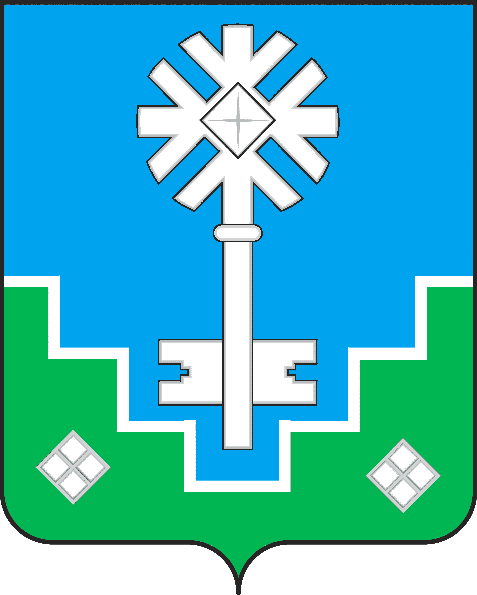 МИИРИНЭЙ ОРОЙУОНУН«Мииринэйкуорат»МУНИЦИПАЛЬНАЙ ТЭРИЛЛИИДЬАhАЛТАТАУУРААХОбъем и источники финансирования программыОбщий объем расходов на реализацию программы составляет:Всего: 228 441 448,72 руб.Государственный бюджет РС (Я) – 0,00 руб.Бюджет МО «Мирнинский район» - 34 509 445,74 руб.Бюджет МО «Город Мирный» -193 932 002,98 руб.Иные источники – 0,00 руб.Всегов т.ч. Государственный бюджет РС(Я)Бюджет МО «Мирнинский район»Бюджет МО «Город Мирный»Иные источники2018-2022 годы228 441 448,720,0034 509 445,74193 932 002,980,002018116 891 124,720,0034 509 445,7482 381 678,980,00201953 700 324,000,000,0053 700 324,000,00202021 725 000,000,000,0021 725 000,000,00202120 700 990,000,000,0020 700 990,000,00202215 424 010,000,000,0015 424 010,000,00Приложение Приложение к Постановлению городской Администрации к Постановлению городской Администрации от 20.12.2018 г. № 1738от 20.12.2018 г. № 1738от 20.12.2018 г. № 1738СИСТЕМА ПОДПРОГРАММНЫХ МЕРОПРИЯТИЙ ЦЕЛЕВОЙ ПРОГРАММЫСИСТЕМА ПОДПРОГРАММНЫХ МЕРОПРИЯТИЙ ЦЕЛЕВОЙ ПРОГРАММЫСИСТЕМА ПОДПРОГРАММНЫХ МЕРОПРИЯТИЙ ЦЕЛЕВОЙ ПРОГРАММЫСИСТЕМА ПОДПРОГРАММНЫХ МЕРОПРИЯТИЙ ЦЕЛЕВОЙ ПРОГРАММЫСИСТЕМА ПОДПРОГРАММНЫХ МЕРОПРИЯТИЙ ЦЕЛЕВОЙ ПРОГРАММЫСИСТЕМА ПОДПРОГРАММНЫХ МЕРОПРИЯТИЙ ЦЕЛЕВОЙ ПРОГРАММЫСИСТЕМА ПОДПРОГРАММНЫХ МЕРОПРИЯТИЙ ЦЕЛЕВОЙ ПРОГРАММЫСИСТЕМА ПОДПРОГРАММНЫХ МЕРОПРИЯТИЙ ЦЕЛЕВОЙ ПРОГРАММЫ"Модернизация объектов коммунальной инфраструктуры на 2018-2022 годы""Модернизация объектов коммунальной инфраструктуры на 2018-2022 годы""Модернизация объектов коммунальной инфраструктуры на 2018-2022 годы""Модернизация объектов коммунальной инфраструктуры на 2018-2022 годы""Модернизация объектов коммунальной инфраструктуры на 2018-2022 годы""Модернизация объектов коммунальной инфраструктуры на 2018-2022 годы""Модернизация объектов коммунальной инфраструктуры на 2018-2022 годы""Модернизация объектов коммунальной инфраструктуры на 2018-2022 годы"ПЕРЕЧЕНЬ ПРОГРАММНЫХ МЕРОПРИЯТИЙ ПЕРЕЧЕНЬ ПРОГРАММНЫХ МЕРОПРИЯТИЙ ПЕРЕЧЕНЬ ПРОГРАММНЫХ МЕРОПРИЯТИЙ ПЕРЕЧЕНЬ ПРОГРАММНЫХ МЕРОПРИЯТИЙ ПЕРЕЧЕНЬ ПРОГРАММНЫХ МЕРОПРИЯТИЙ ПЕРЕЧЕНЬ ПРОГРАММНЫХ МЕРОПРИЯТИЙ ПЕРЕЧЕНЬ ПРОГРАММНЫХ МЕРОПРИЯТИЙ ПЕРЕЧЕНЬ ПРОГРАММНЫХ МЕРОПРИЯТИЙ руб.Номер проектаНаименование проекта (раздел, объект, мероприятие)Всего финансовых средствГосударственный бюджет Республики Саха (Якутия)Бюдджет МО "Мирнинский район"Бюджет МО "Город Мирный"Иные источникиИсполнителиНомер проектаНаименование проекта (раздел, объект, мероприятие)Всего финансовых средствГосударственный бюджет Республики Саха (Якутия)Бюдджет МО "Мирнинский район"Бюджет МО "Город Мирный"Иные источникиИсполнителиНомер проектаНаименование проекта (раздел, объект, мероприятие)Всего финансовых средствГосударственный бюджет Республики Саха (Якутия)Бюдджет МО "Мирнинский район"Бюджет МО "Город Мирный"Иные источникиИсполнители12345678Развитие систем коммунальной инфраструктуры муниципального образования228 441 448,720,0034 509 445,74193 932 002,980,002018116 891 124,720,0034 509 445,7482 381 678,980,00201953 700 324,000,000,0053 700 324,000,00202021 725 000,000,000,0021 725 000,000,00202120 700 990,000,000,0020 700 990,000,00202215 424 010,000,000,0015 424 010,000,001.Строительство, реконструкция и техническая модернизация объектов ТВК19 459 000,000,000,0019 459 000,000,00МКУ "УЖКХ"20182 459 000,002 459 000,0020199 000 000,009 000 000,0020202 000 000,002 000 000,0020216 000 000,006 000 000,0020220,000,002.Строительство распределительных сетей водоотведения и водоснабжения к жилым домам30 371 825,000,000,0030 371 825,000,00МКУ "УЖКХ"201814 628 321,0014 628 321,00201915 743 504,0015 743 504,0020200,0020210,0020220,003.Строительство сетей водоснабжения, водоотведения к жилым домам42 747 049,000,000,0042 747 049,000,00МКУ "УЖКХ"201832 970 759,0032 970 759,0020199 776 290,009 776 290,0020200,0020210,0020220,004.Капитальный ремонт городского коллектора4 000 000,000,000,004 000 000,000,00МКУ "УЖКХ"20180,000,0020191 000 000,001 000 000,0020201 000 000,001 000 000,0020211 000 000,001 000 000,0020221 000 000,001 000 000,005.Модернизация котельного и насосного оборудования6 694 932,000,000,006 694 932,000,00МКУ "УЖКХ"2018464 932,00464 932,0020192 930 000,002 930 000,0020203 300 000,003 300 000,0020210,000,0020220,000,006.Содержание и обслуживание кубовых55 978 442,980,000,0055 978 442,980,00МКУ "УЖКХ"20187 477 912,987 477 912,98201911 050 530,0011 050 530,00202011 725 000,0011 725 000,00202112 500 990,0012 500 990,00202213 224 010,0013 224 010,007.Изготовление и установка кубовых21 900 000,000,0014 280 000,007 620 000,000,00МКУ "УЖКХ"201816 900 000,0014 280 000,002 620 000,0020192 500 000,002 500 000,0020202 500 000,002 500 000,0020210,0020220,008.Мероприятия по снижению безучетного потребления  ресурсов на кубовых1 300 000,000,000,001 300 000,000,00МКУ "УЖКХ"20180,000,002019700 000,00700 000,002020200 000,00200 000,002021200 000,00200 000,002022200 000,00200 000,009.Технологическое присоединение блочно-модульного ЦТП8 359 631,740,008 359 630,741,000,00МКУ "УЖКХ"20188 359 631,748 359 630,741,0020190,0020200,0020210,0020220,0010.Строительство блочно-модульного ЦТП11 000 000,000,0011 000 000,000,000,00МКУ "УЖКХ"201811 000 000,0011 000 000,000,0020190,0020200,0020210,0020220,0011.Выполнение ПИР, в т.ч. экспертиза проектов13 600 000,000,000,0013 600 000,000,00МКУ "УЖКХ"20189 600 000,009 600 000,0020191 000 000,001 000 000,0020201 000 000,001 000 000,0020211 000 000,001 000 000,0020221 000 000,001 000 000,0012.Мероприятия по содержанию муниципального имущества 2 812 785,000,000,002 812 785,000,00Администрация МО "Город Мирный"20182 812 785,002 812 785,0020190,0020200,0020210,0020220,0014.Устройство внутридомовых сетей водоснабжения и водоотведения в многоквартирных жилых домах, не подключенных к централизованным сетям водоснабжения и водоотведения7 783 718,000,000,007 783 718,000,00МКУ "УЖКХ"20187 783 718,007 783 718,0020190,0020200,0020210,0020220,0015.Ремонт безхозяйных распределительных сетей ХГВС869 815,000,00869 815,000,000,00МКУ "УЖКХ"2018869 815,00869 815,000,0020190,0020200,0020210,0020220,0016.Строительство газораспределительных сетей в 205 квартале для объектов СМСП1 564 250,000,000,001 564 250,000,00МКУ "УЖКХ"20181 564 250,001 564 250,0020190,0020200,0020210,0020220,00исп. Салихова А.С.